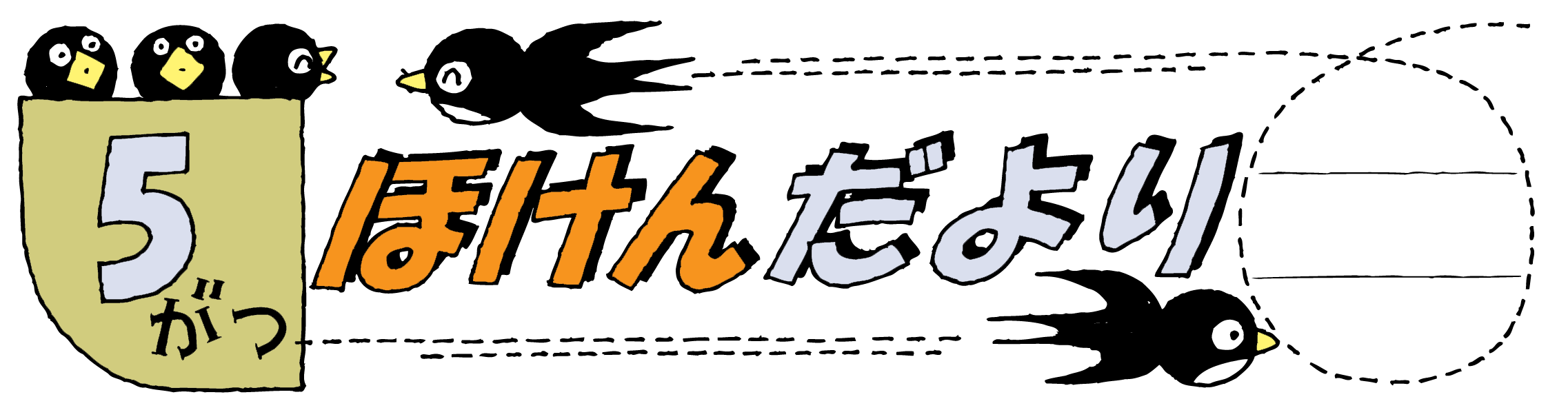 熱中症にならないために！気温や湿度が高くなってくると体温調節がきちんとできなくなり、頭痛やめまい、吐き気を起こしたり、気を失ったりする「熱中症」になる人が増えてきます。この時期を元気に過ごすためにも熱中症について正しく理解し、きちんと予防することが大切です。熱中症は予防できます！１．熱中症の予防には、暑い環境に体を慣れさせること（）が重要になります。ポイントは汗をかける体になること。汗をかくにはジョギングをしたり速足でウォーキングしたりすることです。最初はつらいかもしれませんが、1週間続ければ楽にこなせるようになります。
運動が苦手という人、もしくは、今の時期は外に出たくないという人は、湯船に入って汗をかいてください。運動をしなくても湯船で汗腺を活性化すれば汗をかける体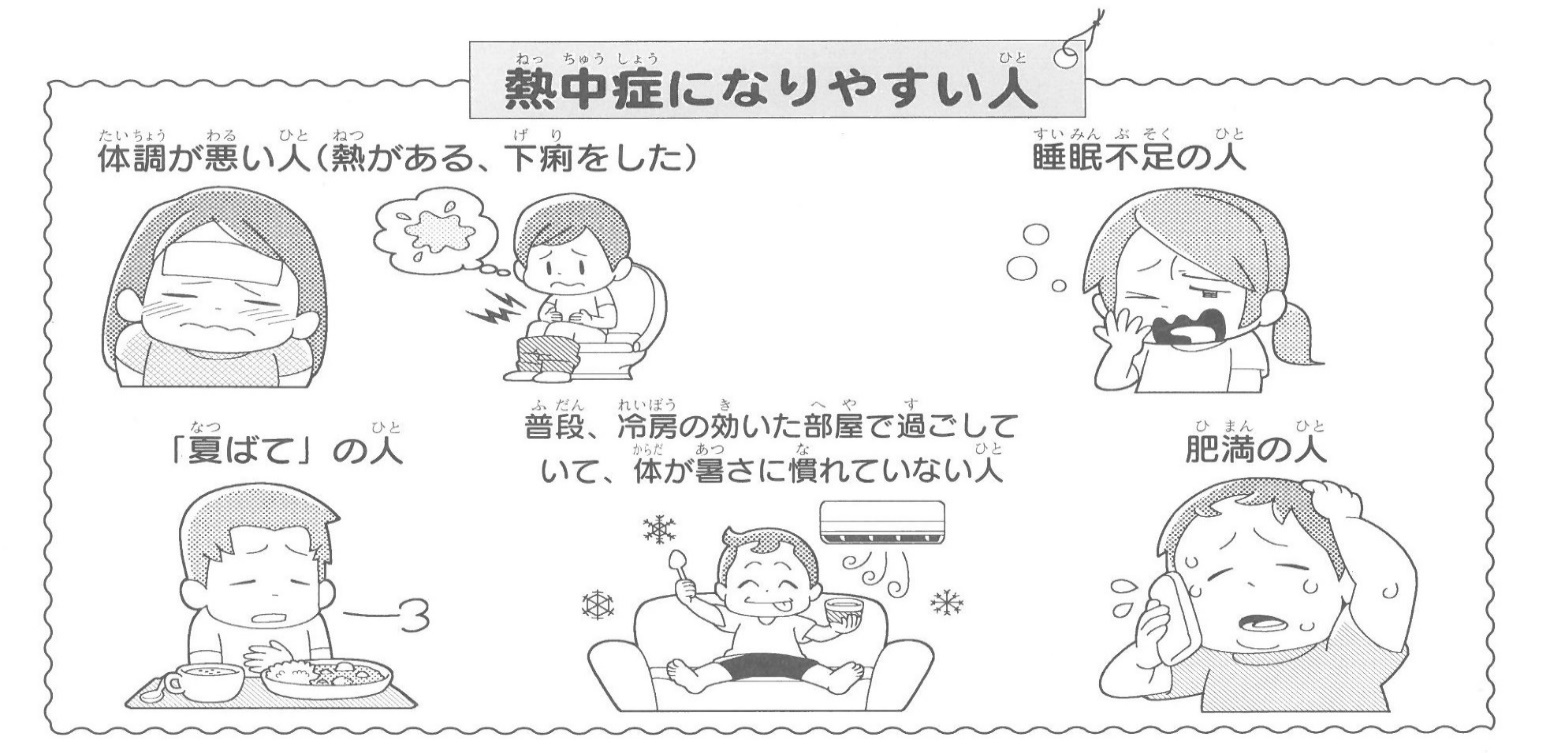 になり、熱中症を予防できるのです。本格的な夏を迎える前に暑さに体をならす暑熱順化をしてはどうでしょうか。２．水分補給についてお茶には利尿作用があり、身体の中の水分を外に出してしまうため、水分の補給に適していません。また、汗には塩分（ナトリウム）などの電解質（イオン）が多く含まれているため、水だけ補給しても熱中症の予防にはなりません。0.1％～0.2％の食塩水やイオン飲料、経口補水液をとるようにしましょう。人間は発汗以外にも皮ふ及び呼気から水分を失っています。これは不感蒸泄（ふかんじょうせつ）と呼ばれ、意識しなくても起こることですので、汗をかいていなくても水分補給は必要となります。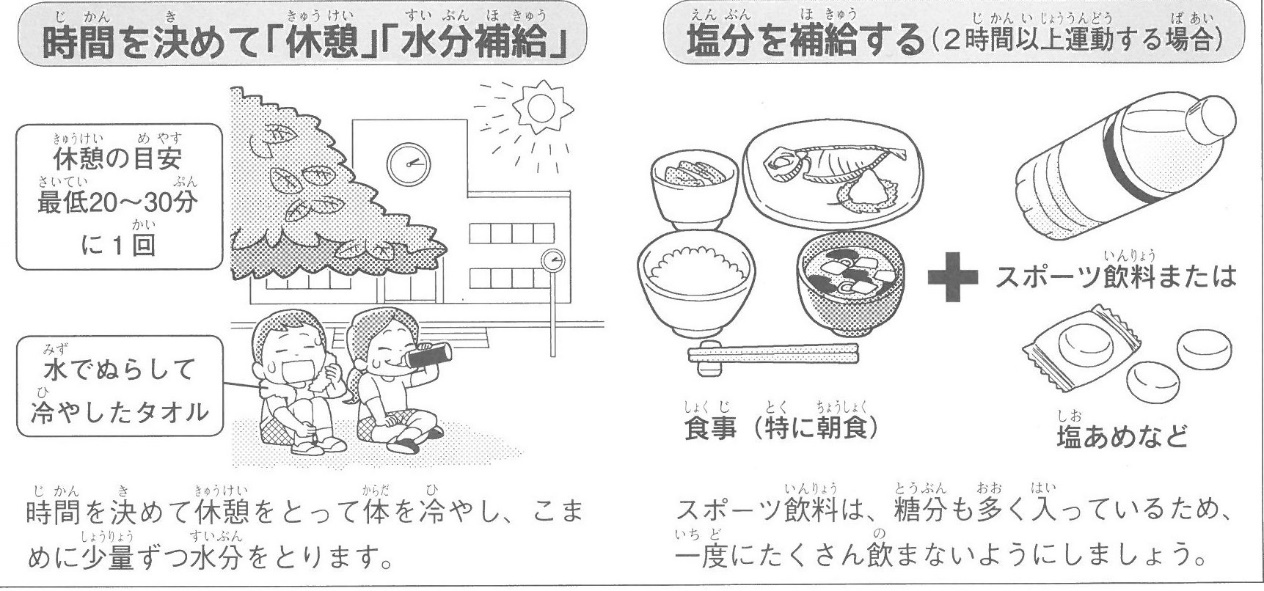 【新型コロナウイルス】感染拡大の収束には、目に見えない感染の連鎖を断ち切ることが最も適切な方法！新型コロナウイルス感染者の多くはウイルスを他人にうつさず、２次感染者を生み出さないが、ごく一部の感染者を数多く生み出す、いわゆるクラスタ－（患者の集積）が感染拡大の要因になっている。重症急性呼吸器症候群（SARS）と異なり、軽症、無症状の症例が多いことも予防対策を困難にしている。そこで、今後も、以下のことを心がけましょう。咳エチケットの遵守、手洗いの励行、マスクの着用、不要不急な集会・活動の自粛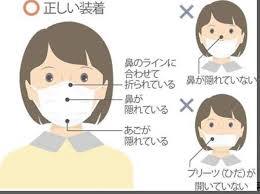 